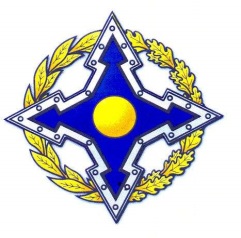 П О С Т А Н О В Л Е Н И ЕПарламентской АссамблеиОрганизации Договора о коллективной безопасностиПриложениеРЕКОМЕНДАЦИИпо гармонизации законодательства государств – членов ОДКБ в сфере реагирования на кризисные ситуацииОснованием для разработки Рекомендаций является Решение Совета коллективной безопасности Организации Договора о коллективной безопасности от 10 декабря 2010 года, которым утверждено Положение о порядке реагирования Организации Договора о коллективной безопасности на кризисные ситуации (предложение Секретариата Организации Договора о коллективной безопасности от 27 декабря 2010 года № А1-1582).Целью разработки проекта Рекомендаций по гармонизации законодательства государств – членов ОДКБ в сфере реагирования на кризисные ситуации является необходимость установления единообразных материальных, процессуальных и коллизионных норм права одновременно на межгосударственном (международном) уровне и на уровне национального законодательства государств – членов ОДКБ.Проблема обеспечения коллективной безопасности носит комплексный характер. Ее решение требует системного использования законодательных, организационных, технологических, административных и иных мер обеспечения безопасности.Рекомендации направлены на установление общих подходов государств – членов ОДКБ к правовому обеспечению безопасности жизнедеятельности общества, а также повышение эффективности обеспечения национальной безопасности государств – членов ОДКБ. Данная проблема тесно связана с категорией суверенитета и юрисдикции государств, что с необходимостью требует согласования систем организационного и правового обеспечения коллективной безопасности в контексте обеспечения национальной и международной (региональной) безопасности государств – членов ОДКБ.В рамках правовой гармонизации согласовываются принципы и правила, которые государствам – членам Организации следует учитывать при внесении изменений в национальное законодательство в целях обеспечения формирования единого правового поля для мер, направленных на преодоление кризисных ситуаций, локализацию их последствий и выработке дополнительных нормативных правил, которые государства устанавливают самостоятельно.Концептуальные подходы к разработке Рекомендаций основаны на системном анализе действующих нормативных актов, концептуально доктринальных документов, документов стратегического планирования ОДКБ и государств-членов в сфере реагирования на кризисные ситуации. В рамках данных исследований был выявлен ряд существенных проблем терминологического, правового и организационного характера.1. В целях устранения неопределенности термина «обострение обстановки» формулировку понятия «кризисные ситуации» в разделе 2 «Положения о порядке реагирования Организации Договора о коллективной безопасности на кризисные ситуации», утвержденное решением Совета коллективной безопасности Организации Договора о коллективной безопасности от 10 декабря 2010 года необходимо изложить следующим образом: «кризисная ситуация» – нарастающее обострение социально-политической обстановки в одном или нескольких государствах – членах ОДКБ, которое непосредственно угрожает его (их) безопасности, стабильности, территориальной целостности, суверенитету и способно при отсутствии необходимой помощи государств – членов ОДКБ привести к его (их) неспособности выполнять свои функции и/или дестабилизации региона коллективной безопасности;Данные изменения следует внести в доктринальные формулировки ряда принятых нормативных правовых документов ОДКБ, а именно: Положение о порядке реагирования ОДКБ на кризисные ситуации, утвержденное решением Совета коллективной безопасности ОДКБ от 10 декабря 2010 года;Соглашение о порядке формирования и функционирования сил и средств системы коллективной безопасности Организации Договора о коллективной безопасности от 10 декабря 2010 года;Глоссарий специальных терминов в сфере гармонизации законодательства государств – членов Организации Договора о коллективной безопасности в области реагирования на чрезвычайные ситуации.  Приложение к постановлению Парламентской Ассамблеи ОДКБ от 28 ноября 2013 года № 6-9;Рекомендации по гармонизации законодательства государств — членов ОДКБ в сфере обеспечения безопасности критически важных объектов (пункт 3 Глоссарий). Приложение к постановлению Парламентской Ассамблеи ОДКБ от 27 октября 2014 года № 7-5; Рекомендации по законодательному обеспечению статуса личного состава Коллективных сил оперативного реагирования Организации Договора о коллективной безопасности. Приложение к постановлению Парламентской Ассамблеи ОДКБ от 17 мая 2012 года №5-9;Рекомендации по гармонизации законодательства государств – членов ОДКБ в области реагирования на чрезвычайные ситуации. Приложение к постановлению Парламентской Ассамблеи ОДКБ от 17 мая 2012 года №5-8;Рекомендации по гармонизации национального законодательства в сфере военно-технического сотрудничества государств – членов Организации Договора о коллективной безопасности. Приложение к постановлению Парламентской Ассамблеи ОДКБ от 27 октября 2010 года    № 4-6.2. В целях уточнения правовых оснований для применения Коллективных сил оперативного реагирования на кризисные ситуации, направленных на заблаговременное выявление потенциальных факторов обострения социально-политической обстановки, статью 4 Договора о коллективной безопасности необходимо дополнить формулировкой понятия «акт скрытой агрессии», а именно:«Актом скрытой агрессии признается наличие выявленных прямых или опосредованных финансовых, информационных и разведывательных усилий государства, не являющегося членом Организации Договора о коллективной безопасности (или группы таких государств), направленных на инициирование возникновения кризисной ситуации в одном или нескольких государствах – участниках Договора о коллективной безопасности и имеющих последствия в виде попыток насильственного свержения легитимно избранных органов государственной власти и высших должностных лиц».  3. В целях обеспечения единообразия в нормотворчестве и единства в правоприменении, а также с учетом кризисных событий, происходящих в настоящее время на политико-территориальном мировом пространстве, требуется формирование системы принципов, которые могут составить основу формирования изменений и дополнений законодательства государств – членов ОДКБ. К числу таких принципов, следует отнести:- безусловное уважение результатов свободного волеизъявления граждан государства о политическом и государственном устройстве своей страны, а также избранных органах государственной власти;- соблюдение государственного суверенитета в части реализации государственной власти исключительно органами государства, которому оказывается помощь в кризисной ситуации;- срочный характер оказания помощи в кризисной ситуации;- безвозмездный характер оказания помощи в кризисной ситуации;- формулирование четких и конкретных оснований и правил применения Коллективных сил оперативного реагирования ОДКБ в кризисных ситуациях;- исключение военного противостояния с регулярными воинскими формированиями государства, которому оказывается помощь в кризисной ситуации.3. В целях унификации правовых основ системы коллективного реагирования на кризисные ситуации необходимо нормативное закрепление следующих положений.3.1. В случае необходимости привлечения Коллективных сил оперативного реагирования ОДКБ для ликвидации факторов скрытой агрессии  в виде  инициирования кризисной ситуации на территории одного из государств – членов ОДКБ и принятия правительством этого государства решения об обращении за помощью к Организации:правительство данного государства направляет в установленном порядке запрос об оказании помощи в ликвидации чрезвычайной ситуации на имя Генерального секретаря ОДКБ и одновременно – правительствам государств – членов ОДКБ. В запросе указывается характер, масштабы кризисной ситуации, имеющиеся и прогнозируемые сведения о ее последствиях, принимаемые меры по ее ликвидации, данные по требуемой помощи с указанием состава сил и средств, а также номенклатуры и объемов коллективной помощи;с получением запроса Секретариат ОДКБ во взаимодействии с компетентным органом данного государства, как принимающей Стороны, и других государств – членов ОДКБ вырабатывает предложения по участию Организации в оказании помощи, которые направляются в правительства и компетентные органы Сторон. Предложения содержат рекомендации по составу и срокам выделения сил, средств и спасательных формирований, а также по организации взаимодействия между ними;государства – члены ОДКБ с учетом предложений Секретариата ОДКБ оперативно рассматривают запрос пострадавшего государства и в установленном национальным законодательством порядке принимают соответствующее решение. Стороны, принявшие положительное решение, извещают об этом Генерального секретаря ОДКБ, а также правительство и компетентный орган государства, запрашивающего помощь.3.2. Стороны направляют свои формирования на территорию принимающей Стороны для выполнения поставленных перед ними задач только в том случае, если данное действие не противоречит их национальному законодательству.3.3 Решение о вводе, задачах, составе, численности формирований, порядке их подчиненности, местах их дислокации, а также времени их пребывания на территории принимающей Стороны принимается Советом коллективной безопасности ОДКБ (далее – Совет)  на основании Положения о порядке реагирования ОДКБ на кризисные ситуации и Соглашения о порядке формирования и функционирования сил и средств системы коллективной безопасности Организации Договора о коллективной безопасности от 10 декабря 2010 года;3.4. В соответствии со статьей 6 Соглашения о статусе формирований сил и средств системы коллективной безопасности ОДКБ, Стороны обеспечивают беспрепятственное движение по своим территориям к месту назначения формирований и их движимого имущества, а также первоочередное предоставление на основе предварительных заявок железнодорожного, автомобильного, морского, речного и воздушного транспорта и транспортных коммуникаций в соответствии с требованиями национального законодательства Сторон.3.5. Транзит формирований по территории государств, не являющихся участниками Соглашения о статусе формирований сил и средств системы коллективной безопасности ОДКБ, осуществляется в порядке, предусмотренном соответствующими договорами, заключенными либо принимающей Стороной, либо направляющей Стороной, либо ОДКБ с такими государствами.Данные рекомендации разработаны в целях дальнейшего развития межгосударственных отношений партнерства и взаимовыгодного сотрудничества, на основе взаимодоверия и равенства, отвечающих интересам государств – членов ОДКБ. О Рекомендациях по гармонизации законодательства государств – членов ОДКБ в сфере реагирования на кризисные ситуацииПарламентская Ассамблея Организации Договора о коллективной безопасности   п о с т а н о в л я е т:1. Принять Рекомендации по гармонизации законодательства государств – членов ОДКБ в сфере реагирования на кризисные ситуации (далее – Рекомендации) (прилагаются).2. Направить указанные в пункте 1 настоящего постановления Рекомендации в парламенты государств – членов ОДКБ для использования в работе по совершенствованию законодательства государств – членов Организации в соответствующей сфере.3. Разместить Рекомендации на сайте и опубликовать в печатных материалах Парламентской Ассамблеи ОДКБ.Председатель                                                                                     Парламентской Ассамблеи ОДКБСанкт-Петербург24 ноября 2016 года№ 9-4.1 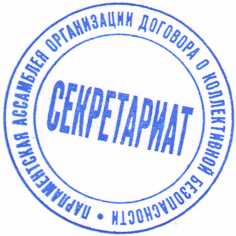 В. В. ВОЛОДИН